			                           V.............................	dňa  .......................   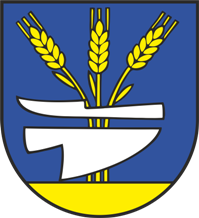 Obec TuchyňaVec: Ohlásenie drobnej stavby Podľa § 57 zákona č. 50/1976 Zb. o územnom plánovaní a stavebnom  poriadku /stavebný zákon/ v znení zmien a doplnkov ohlasuje:a)	meno, priezvisko (názov) a adresa (sídlo) stavebníka, tel. č, e-mail.:                    ....................................................................................................................................................................................................................................................................................................................................                                                                   b)	účel, rozsah a miesto stavby:                                      .....................................................................................................................................................................................................................................................................................................................................                                                                                                                              c)	druh a parcelné číslo pozemku podľa katastra nehnuteľností (§ 18 a 69 zákona Národnej rady Slovenskej republiky č. 162/1995 Z.z. o katastri nehnuteľností a o zápise vlastníckych a iných práv k nehnuteľnostiam (katastrálny zákon)):...................................................................................................................................................................d)	ak ide o stavby uskutočňované svojpomocou, vyhlásenie kva1ifikovanej osoby, že bude zabezpečovať vedenie uskutočňovania stavby /adresa, podpis/:                  .....................................................................................................................................................................................................................................................................................................................................                                                                                                                              e)	ak sa pri uskutočňovaní stavby majú použiť susedné nehnuteľností, vyjadrenie vlastníka tejto  nehnuteľnosti:                                         ..................................................................................................................................................................Súčasne dávam súhlas so spracovaním nevyhnutných osobných údajov na tento účel v zmysle zákona NR SR 
č. 122/2013 Z.z. o ochrane osobných údajov v znení neskorších predpisov.                                                                                                  .............................................									podpis stavebníkaK ohláseniu drobnej stavby sa pripojí:doklad, ktorým sa preukazuje vlastnícke alebo iné právo k pozemku,odborný dozor a doklad o odbornej spôsobilosti kvalifikovanej osoby /napr. vysokoškolské vzdelanie stavebného smeru alebo stredoškolské stavebného smeru a trojročná prax/jednoduchý situačný výkres v dvoch vyhotoveniach, ktorý obsahuje vyznačenie umiestnenia stavby na pozemku vrátane odstupovov  od hraníc so susednými pozemkami a susedných stavieb a stavebné výkresy v dvoch vyhotoveniach, ktoré obsahujú najmä pôdorysy, rezy a pohľady,jednoduchý technický opis stavby, rozhodnutia, stanoviská, vyjadrenia, súhlasy, posúdenia alebo iné opatrenia dotknutých orgánov,doklad o uhradení správneho poplatku  – platba v hotovosti alebo na účet.právnická osoba  . . . . 30 eurfyzická osoba .......... . 10 eurUpozornenie pre stavebníka: Drobnú stavbu možno začať a vykonávať až po doručení písomného oznámenia stavebného úradu, že proti stavbe nemá námietky.	 